
LOSSA TRANSFER ELIGIBILITY APPLICATION FORM 2022-2023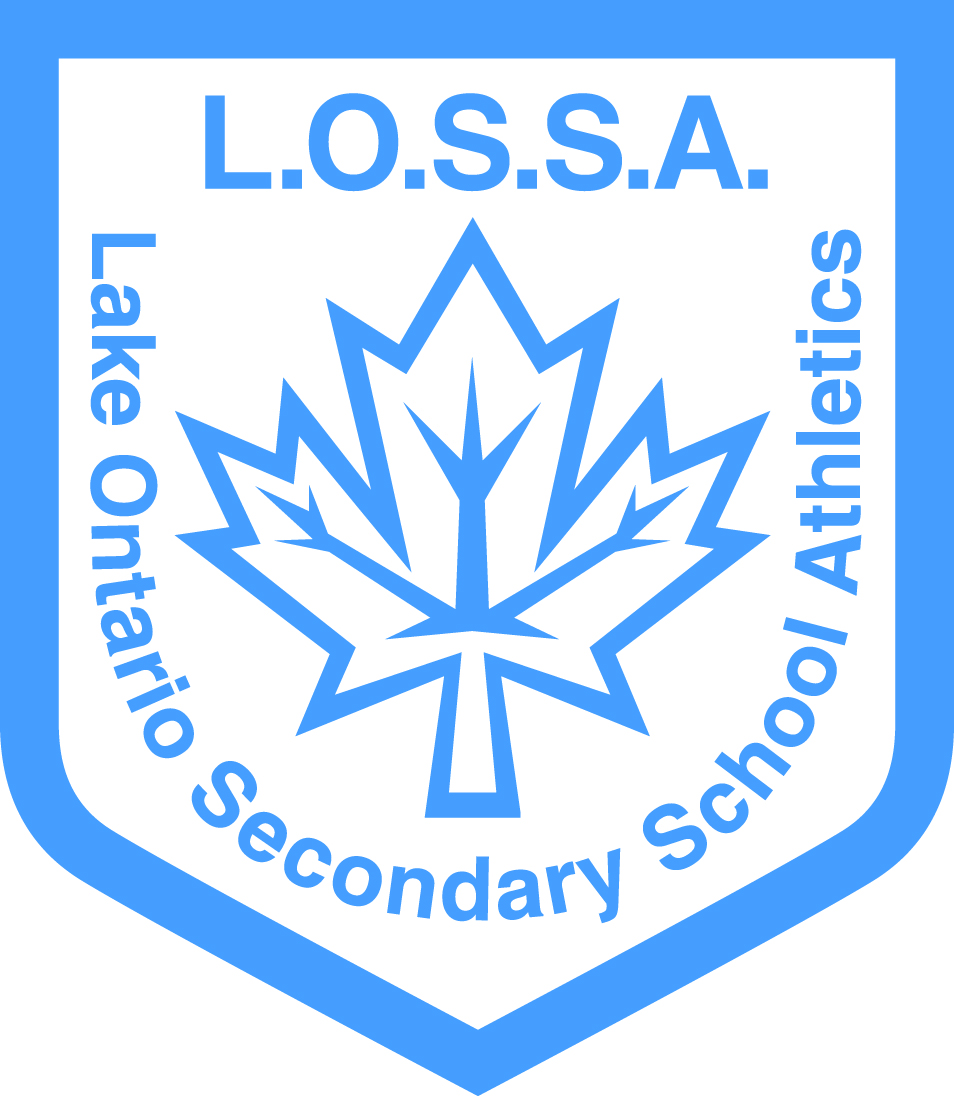 Please fully and accurately complete all sections of form.

Date of application to LOSSA: _____________________________________

This form is to be submitted by the Physical and Health Education Department Head/Curriculum Chair/Athletic Director to the appropriate transfer representative. Please complete all sections fully and accurately.
PART A – STUDENT INFORMATION (Please print)Name: _________________________________________________________		 Birth Date__________________________Day / Month / Year
Residences: List all addresses used during high school career together with occupancy dates. In each circumstance indicate if the address given was the same for parent(s) or legal guardian(s) (as appointed by a court of competent jurisdiction).Schools: List all high schools attended in reverse order. Indicate whether each school was semestered (S) or traditional (T) when attended.  Month and year of entry into Grade 9:___________	Number of credits earned as of last June: ______
Number of credits earned Semester I this year if applicable: _____________
Sports Played at Interschool level during 12 months prior to transfer:
______________________ 		_______________________		 ______________________ 		_____________________STUDENT’S RATIONALE FOR ELIGIBILITY: (Please print clearly. Use separate paper if necessary)______________________________________________________________________________________________________________________________________________________________________________________________________________________________________________________________________________________________________________________________________________________________________________________________________________________________________________________________________________________________________________________________________________________________________PART B – APPLICATION BASED ON (Please mark correct box)
Before determining the section of the Transfer Policy under which your application will be made, read the entire Policy carefully so as to ensure that you are applying under the appropriate section and that you are able to provide the documentation required.Every student who has been registered as a transfer from another school within the previous twelve (12) months is ineligible for OFSAA sanctioned events, unless he/she applies and is deemed eligible by the OFSAA Board of Reference – Transfers under one of the four following sections.Section (a)(a) (i) There has been an accompanying change in permanent residence by the student and his/her immediate family to the designated school from any system (public, catholic or independent) according to school board boundaries (or is the closest school in the student’s choice of school system to the student’s home if no school boundaries exist).  Immediate family is the parent(s) or the student’s legal guardian as determined by a court of competent jurisdiction. The student and his/her immediate family must completely and permanently move from the former residence. The student must provide evidence/documentation confirming that they are residing in a new permanent residence, and evidence/documentation that they have completely and permanently moved from the former resident. See Note 9.(a) (ii) The student has transferred to an Ontario school from outside Canada or the United States and is attending the designated school in their choice of system (public, catholic or independent) according to school board boundaries; or is attending the closest school in the student’s choice of system to the student’s home if no school boundaries exist; or is attending a school assigned by the school board.(a) (iii) The student has transferred as a result of the closure of his/her former school and is attending the school designated by the School Board.
Section (b)(b) (i)  The student did not participate in any sports at the interschool level for twelve months prior to the date of transfer. Written confirmation from the Vice Principal, Principal, Department Head, or Athletic Director at the previous school is required.  Students in their first year of grade 9 may not apply under this section.OR(b) (ii) The student accepts his/her ineligibility under the Transfer Policy, but requests eligibility for the sports he/she did not participate in at the interschool level for the twelve months prior to the date of transfer. Written confirmation from the Vice Principal, Principal, Department Head, or Athletic Director at the previous school is required.  Students in their first year of grade 9 may not apply under this section.(b) (iii) The student transferred to another school for a period of less than one school year and is returning to the school he/she attended prior to the transfer. The student must not have participated in any sports at the interschool level while attending the other school. Written confirmation from the vice principal, principal, department head or athletic director at the previous school is required. Section (c)(c) (i) The student has been placed in a school by an I.P.R.C. (Identification, Placement and Review Committee) decision.The Federation’s Board of Reference shall require and receive a letter from the principal of the school from which the student has transferred, stating the reason for the placement of the student by the I.P.R.C.
(c) (ii) The student has transferred from an independent school to a public or catholic school as the result of an educational exceptionality which the independent school was unsuccessful in accommodating. In such cases, the student was unable to access the I.P.R.C. process (Identification, Placement and Review Committee). The appeal must be accompanied by the following information: a psycho educational assessment diagnosing an educational exceptionality; documentation from the independent school demonstrating the strategies used to attempt to accommodate the educational exceptionality; and documentation from the receiving school confirming additional and/or new methods being provided to accommodate the educational exceptionality, which were not being provided at the sending school.
Section (d) The student:
(d) (i) has transferred prior to their grade 10 year for exceptional personal, social or academic reasons. The appeal must be accompanied by documentation from the sending schools administration and/or independent sources to confirm the exceptional reasons. The student must attend the next closest school to their home residence if remaining in the same system. If changing systems, the student must attend the designated school according to school board boundaries (or the closest school to the student’s home residence if no school boundaries exist).(d) (ii) has changed residence to live with a custodial parent for exceptional personal reasons or the student has changed residence to live with a new, court-appointed legal guardian for exceptional personal reasons. Documentation showing that there was just cause for the move must accompany the appeal.  The student must attend the next closest school to their home residence if remaining in the same system. If changing systems, the student must attend the designated school according to school board boundaries (or the closest school to the student’s home residence if no school boundaries exist). See Note 9 regarding proof of residence.(d) (iii) has transferred to remove him/herself from an abusive home environment. Documentation detailing the abusive situation shall be provided by the applicant from the sending school, psychologists, social worker, medical doctor or police, as the case may be. (All documentation will be reviewed respecting confidentiality.) The student must attend the next closest school to their home residence if remaining in the same system. If changing systems, the student must attend the designated school according to school board boundaries (or the closest school to the student’s home residence if no school boundaries exist).
(d) (iv) has been forced to leave an independent school specifically due to financial hardship. The appeal must include the following information: documentation confirming change in tuition fees; documentation regarding family requests for bursary assistance to meet financial hardship; documentation regarding significant changes in the financial situation of the family; and, confirmation that the student will be attending the designated school in their home catchment area. The student must attend the next closest school to their home residence if remaining in the same system. If changing systems, the student must attend the designated school according to school board boundaries (or the closest school to the student’s home residence if no school boundaries exist).
(d) (v)  was the victim of bullying and after attempts to resolve the issue the sending school agreed that it was in the best interests of the student to transfer schools. The appeal must be accompanied by the following information: documentation from the sending school’s administration or the police, confirming the seriousness and frequency of the bullying, including a description of the incidents and dates; documentation from the sending school’s administration describing the strategies put in place to resolve the bullying and the reasons the strategies did not succeed; and a letter from the sending school’s administration in support of the transfer. The student must attend the next closest school to their home residence if remaining in the same system. If changing systems, the student must attend the designated school according to school board boundaries (or the closest school to the student’s home residence if no school boundaries exist).
Notwithstanding any of the above, no student may participate in the same sport for more than one school in the same League or municipality in the same school year unless the student is ruled eligible by the Federation's Board of Reference under subsection (a) of the Transfer Policy. Participate means competing in exhibition games and invitational tournament/events, not just league play.Notes:Once a student has changed schools he/she is considered a transfer student and even if he/she returns to a school, he/she must comply with the Transfer Policy.The word "participate" in section (b) of the Transfer Policy means competing for your school in that activity. This includes exhibition games and invitational tournaments/events, not just league play.The Board of Reference will not consider as reasons for transfer:(i) The relative ranking of schools or the differences in delivery of courses with the same Ministry course codes;(ii) That a sport or team is no longer offered at the previous school.Students moving from a school in a strike/lock-out area are ineligible for all sports played in the previous 12 months from their date of entry into the new school.Students who attended an alternative school or alternative program who are returning to the school they attended prior to the alternative school or alternative program, are not considered transfer students provided they did not play sports while at the alternative school or alternative program.Out of province exchange students and out of country exchange students are not considered transfer students and are eligible for all sports.Driving distance shall be used to determine the closest school to a student’s home residence.Students transferring from other provinces, states, or countries are ineligible for OFSAA competition if they have graduated from high school or equivalent, or if they have used their years of athletic eligibility in the province, state or country from which they are transferring. This does not apply to students who have graduated in the previous school year from secondary school in Quebec, provided they meet one of the criteria for eligibility in sections a – d of the transfer policy.When applying under section (a) (i), the student must provide evidence/documentation confirming that he/she and their immediate family are residing in a new permanent residence and that they have completely and permanently moved from the former residence.  When applying under section (d) (ii) of the policy the student must provide evidence/documentation confirming that they are residing in a new permanent residence.  In both cases, such evidence/documentation may include:• telephone AND utility service operative at the new residence AND telephone AND utility service disconnected/final bill at the former residence;• real estate documents indicating and verifying a change of residence (e.g., sale AND purchase);• parents/court-appointed guardians’ property tax bill listing the new residence;• insurance slips for home AND auto insurance (both residences);• school documentation showing that sibling(s) attend local elementary school and/or the same high school as the transferring student;• any other documentation that is requested which establishes the student and his/her immediate family is living at the new residence.• For a(ii) only, students may provide documentation confirming they have been processed by the school board’s assessment center.Prep/elite teams fall into two categories: a school prep/elite team and a non-school prep/elite team. A school prep/elite team is a team that represents the school in competition and/or is under the oversight of the school administration. If a student participates for a school prep/elite team, and then that student transfers schools, he/she may not apply under section b(i), and he/she is considered to have participated in the prep/elite team sport at the interschool level is applying under section b(ii). Production of evidence/documentation described above does not guarantee eligibility.

DOCUMENTATION REQUIRED TO SUPPORT THIS APPLICATION:* If applicable (court document required). Any other pertinent documents are welcome.

To the best of my knowledge the above information is accurate. Any student submitting falsified information will be deemed ineligible for twenty-four (24) months from the date of transfer.______________________________________________            _______________________________________________Signature of Student 					Signature of School Official______________________________________________            _______________________________________________Signature of Parent/Guardian				Name & Title of School OfficialPRESENT ADDRESSDATE INDATE INLIVING WITH(name and relationship)Please specify.___________________________________________________ Street Apt. #                                                              City/Town___________________________________________________ Postal Code                                                            Home Tel. #PREVIOUS ADDRESSESDATE INDATE OUTLIVING WITH (name and relationship)Please specify.(1)________________________________________________     Street Apt. #                                                       City/Town    ________________________________________________     Postal Code                                                       Home Tel. #(2)________________________________________________     Street Apt. #                                                      City/Town     ________________________________________________      Postal Code                                                       Home Tel. #PRESENT SCHOOLDATE OF ENTRYSCHOOL – CITY/TOWNPREVIOUS SCHOOLSDATE OF ENTRYSCHOOL – CITY, PROVINCE, COUNTRYAPPLYINGUNDERTIMETABLETRANSCRIPTSCOURTORDER*IPRC LETTERLETTERS OFEXPLANATION/SUPPORTPROOF OF*GUARDIANSHIPPROOF OFRESIDENCE(see note 10)Section (a) (i)XXSection (a) (ii) XXSection (a) (iii)XXSection (c) (i)XXXSection (c) (ii)XXXSection (d)(i)XXXSection (d)(ii)XXXXXXSection (d)(iii)XXXSection (d)(iv)XXXSection (d)(v)XXXSection (b)(i) or (b)(ii)CONFIRMATION FROM OFFICIAL AT PREVIOUS SCHOOL OF SPORTS PLAYEDCONFIRMATION FROM OFFICIAL AT PREVIOUS SCHOOL OF SPORTS PLAYEDCONFIRMATION FROM OFFICIAL AT PREVIOUS SCHOOL OF SPORTS PLAYEDCONFIRMATION FROM OFFICIAL AT PREVIOUS SCHOOL OF SPORTS PLAYEDCONFIRMATION FROM OFFICIAL AT PREVIOUS SCHOOL OF SPORTS PLAYEDCONFIRMATION FROM OFFICIAL AT PREVIOUS SCHOOL OF SPORTS PLAYEDCONFIRMATION FROM OFFICIAL AT PREVIOUS SCHOOL OF SPORTS PLAYEDAll SectionsLetters denying eligibility from previous appealsLetters denying eligibility from previous appealsLetters denying eligibility from previous appealsLetters denying eligibility from previous appealsLetters denying eligibility from previous appealsLetters denying eligibility from previous appealsLetters denying eligibility from previous appeals